Ondersteuning bij dyslexie Salland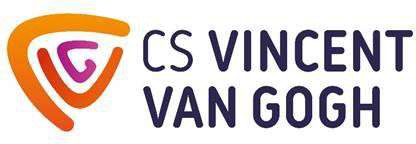 INHOUDBijlage 1: dyslexiepaspoortLeren leren, leren leven!Op onze school werken we vanuit de visie ‘Leren leren, leren leven!’ vanuit de pedagogiek van de hoop. De meeste leerlingen kunnen met een regulier programma het VMBO- diploma halen. Echter, er zijn leerlingen die vastlopen binnen het bestaande aanbod.We willen deze leerlingen – binnen de kaders van datgene wat mogelijk is – ondersteunen zodat ze hun diploma kunnen halen. Dit kan door ondersteuning te bieden op verschillende gebieden.Procedure aanvraag ondersteuningDe leerling coach (voorheen mentor) krijgt signalen van vakdocenten dat het niet naar wens gaat met één van zijn mentorleerlingen. Dit kan cijfermatig zijn maar ook op sociaal-emotioneel gebied. De leerling coach kan een ondersteuningsaanvraag indienen zodat de leerling in het Leerling Ondersteunings Team (LOT) besproken kan worden.De leerling coach zoekt contact met ouders. De ondersteuningsaanvraag kan in het LOT besproken worden nadat ouders hier toestemming voor hebben gegeven.Als ouders ontvangt u via de leerling coach, een terugkoppeling van deze bespreking en ook de voorgestelde interventie wordt met u besproken.Het LOT ondersteunt bij het vinden van passende begeleiding voor de leerling.Op Salland bestaat het Leerling Ondersteunings Team uit de coordinator leerlingondersteuning, orthopedagoog, coordinatoren leerlingzaken, coordinator Rebound, leerlingbegeleider Palet en jeugd maatschappelijk werk.Het Leerling Ondersteunings Team komt wekelijks bij elkaar.LOT grootHet LOT heeft periodiek overleg met externen (jeugdarts, Yorneo, Accare en de leerplichtambtenaar). Het LOT en de genoemde externen vormen samen het LOT Groot van Salland. Leerlingen kunnen door het LOT Groot ook worden doorverwezen naar externe instanties. Dit gebeurt in overleg met en na toestemming van ouders.Hieronder wordt beschreven wie er zitting hebben in het LOT en LOT Groot:DyslexieDyslexie is een hardnekkige stoornis bij het technisch lezen en/of spellen. Het heeft niets te maken met de intelligentie. Ondanks extra oefenen blijven de problemen met het lezen en/of spellen bestaan. Een orthopedagoog-generalist of GZ-psycholoog kan de diagnose dyslexie stellen en een bijbehorende dyslexieverklaring afgeven.Leerlingen die problemen hebben met het lezen of spellen kunnen het onderwijs minder goed volgen. Daar moet immers veel gelezen en geschreven worden. In veel gevallen lijdt hun zelfvertrouwen daar onder. Meer dan 10% van de leerlingen op Salland heeft problemen met lezen en spellen als gevolg van dyslexie. Een deel van deze kinderen heeft al een achterstand opgelopen binnen het basis onderwijs. Anderen lopen vast in de brugklas als ze met de moderne vreemde talen te maken krijgen.Van dyslexie blijf je je hele leven last houden. Ook na begeleiding blijven dyslectici trage lezers die veel extra inspanning moeten leveren om alles te lezen wat er in het onderwijs gelezen moet worden. Gelukkig zijn er tegenwoordig veel goed bruikbare hulpmiddelen verkrijgbaar. Zo kun je met minder problemen lezen, schrijven en studeren.Het is belangrijk te zoeken naar mogelijkheden die bij de leerling passen en goed helpen. Ook is het belangrijk dat de leerling weet bij wie hij/zij terecht kan voor vragen of dyslexie en hulpmiddelen.Protocol Masterplan Dyslexie: Screening en onderzoekDe afgelopen jaren zijn er dyslexie protocollen ontwikkeld voor het basis- en het voortgezet onderwijs. Daarmee kan de school stap voor stap werken aan het opsporen van dyslexie en het begeleiden van dyslectische leerlingen.In de brugklas worden alle leerlingen waarbij bij de overgang van het basisonderwijs naar het voortgezet onderwijs er vermoeden is van dyslexie gescreend op hun spelling- en leesvaardigheid.Daarnaast worden na het eerste rapport alle leerlingen van klas 1 gescreend die opvallen op het gebied van spelling en lezen.De leerlingen die laag scoren op de spelling- en/of leessnelheidstoets worden door de RT-er met de mentor besproken.De screeningsgegevens worden in samenhang met de gegevens van het leerlingvolgsysteem van de basisschool en de gegevens van de leerlingen- bespreking bekeken.Indien noodzakelijk wordt er door de remedial teacher en/of orthopedagoog van de school een nader onderzoek naar het lezen en spellen verricht.Als blijkt dat de leerling mogelijk dyslectisch is zal aan de ouders geadviseerd worden om nader onderzoek naar dyslexie te laten doen. De kosten hiervan worden niet door de school vergoed behalve voor leerlingen met een lwoo- beschikking.Alle leerlingen met een dyslexie verklaring - die is opgesteld door een orthopedagoog - generalist of GZ-psycholoog ontvangen een dyslexie paspoort van de school en krijgen begeleiding van een remedial teacher.Na ongeveer 6 begeleidingslessen worden door de remedial teacher didac- tische tips in Magister beschreven. Deze 6 lessen kunnen ook verdeeldworden over meerdere jaren.Mocht de dyslectische leerling in de bovenbouw opnieuw vastlopen op het gebied van spellen en/of lezen dan kan de leerling een herhalingsprogramma bij de remedial teacher volgenUiteraard wordt aan de ouders/verzorgers toestemming gevraagd voor onderzoek.DyslexiepaspoortLeerlingen met een dyslexie verklaring hebben recht op bepaalde faciliteiten die het gemakkelijker maken om te studeren. De leerlingen krijgen dan een dyslexie paspoort van CS Vincent van Gogh waarop de faciliteiten die voor de betreffende leerling van toepassing zijn staan vermeld. Dit wordt bepaald aan de hand van het dyslexie onderzoek.Voorbeelden van faciliteiten zijn:extra tijd bij toetsen;mondeling overhorenniet herhaaldelijk fout rekenen van spellingfouten;Terugkom middagEens per twee jaar wordt er een terugkommiddag voor dyslectische leerlingen georganiseerd. Op deze middag worden onderwerpen besproken die te maken hebben met dyslexie en vragen waar je op school tegen aan loopt met dyslexie.Informatieavond voor oudersVoor ouders en dyslectische leerlingen is er in mei een informatieve ouderavond over het dyslexie beleid van Salland. U kunt hier informatie krijgen over hoe het onderwijs op Salland omgaat met deze leerlingen en wat er mogelijk is om deze leerlingen te ondersteunen.BegeleidingCS Vincent van Gogh heeft afspraken gemaakt over de begeleiding van leerlingen met dyslexie. Deze leerlingen krijgen begeleiding van hun leerling coach en docenten in de klas. Het is belangrijk dat je met je vragen of problemen die samenhangen met je dyslexie naar je leerling coach of docent gaat.Naast deze begeleiding is het mogelijk om ongeveer 6 lessen begeleiding te krijgen van een remedial teacher. Dit gebeurt vaak in een groepje. Dan wordt er aandacht besteed aan de problemen met lezen, schrijven of studeren. Na 6 lessen worden didactische tips door de remedial teacher in Somtoday beschreven. In de mediatheek kunnen leerlingen met dyslexie, na instructie, gebruik maken van het programma Claroread. Ook kunnen leerlingen met dyslexie toetsen middels een voorleesprogramma maken. De leerlingen moeten ruim van te voren kenbaar maken dat ze hier gebruik van willen maken.Leerlingen die tijdens het examen gebruik willen maken van ondersteunende hulpmiddelen moeten dit voor 1 oktober van het examenjaar kenbaar maken bij de leerling coördinator.De inspectie stelt als eis dan een leerlingen al langere tijd met dit hulpmiddel heeft gewerkt op school.OudersOok na de begeleiding blijven leerlingen met dyslexie trage lezers die veel extra inspanning moeten leveren om alles te lezen wat er in het onderwijs gelezen moet worden. Ouders kunnen helpen door teksten voor te lezen, het huiswerk te overhoren, te helpen bij het plannen van het schoolwerk en door hun kind te stimuleren om te blijven lezen. Door de school wordt er jaarlijks een informatie- avond voor ouders georganiseerd.LeerlingenNeem de tijd om te studeren, je hebt veel herhaling nodig.Probeer daarom vooruit te werken.Studeer op een zo rustig mogelijke plek.Neem lessen op verschillende manieren op ( lezen, luisteren, uitspreken, opschrijven).Maak een samenvatting.Blijf lezen.Blijf werken aan je spelling.Houd rekening met je dyslexie bij de keuze voor je stage, vervolgopleiding en je werk.Compenserende dyslexie-ictEr zijn tal van oplossingen voor hulp bij dyslexie: van Daisyspeler tot Kurzweil.Als school willen wij onze leerlingen graag faciliteren, dus staat er op elke computer in de school het voorleesprogramma ClaroRead Pro. Heeft uw kind een eigen laptop, al of niet via school, dan wordt deze door ons voorzien van de voorleesprogramma’s ClaroRead Pro en Claro Boeklezer.Ook de benodigde boeken worden door ons besteld en geactiveerd. Dus geen, door u in te dienen declaraties, geen moeilijke installaties. Dat doen wij voor u. Echter dit is tijdrovend en kostbaar.Mocht blijken dat uw kind, ondanks ons advies geen gebruik maakt van de aan hem/haar verstrekte hulpmiddelen dan vervalt het recht op ondersteuning.	Zit uw kind in de eerste klas dan ontvangt uw kind het hele boekenpakket digitaal. Aan het einde van elk schooljaar ontvangt u van ons een email om door te geven voor welke vakken uw kind de digitale boeken wil ontvangen. De ervaring leert dat niet alle digitale boeken worden gebruikt en bovendien gaan steeds meer uitgevers over op digitale methodes. Dan is ClaroRead Pro de oplossing om dit voor te laten lezen.	Een keer in de week is er een vragenuurtje waar uw kind naar toe kan bij vragen over de programma’s of andere problemen op dyslexie gebied.Wij verwachten dan ook dat uw kind – indien nodig - hier actief gebruik van maakt.Enkele handige adressenhttp://www.steunpuntdyslexie.nl/http://www.woordhelder.nlhttp://www.dedicon.nlhttp://www.lexima.nlhttp://www.rijksoverheid.nl/onderwerpen/passend-onderwijs/vraag-en-antwoord/hoe- worden-leerlingen-met-dyslexie-op-school-begeleidWelke hulpmiddelen passen bij welk type dyslexie?BibliotheekMakkelijk Lezen Plein: een speciaal ingerichte hoek voor kinderen en jongeren met leesproblemen.Dvd’s van speelfilms zonder ondertiteling, in het Nederlands.Luisterboeken: leesboeken met een cd waarop (delen) van boeken worden voorgelezen, moeilijk woorden krijgen extra aandacht, leestips (Zoeklichtserie).Luisterboeken.Makkelijk-lezen boeken zonder cd (Bizon, Zoeklicht, Zoeklicht informatie, Klipper, de Meesterclub, Sprinter, Troef reeks).Folders over dyslexie: ‘Letters op de snelweg’ en ‘Dyslexie of ander leesproblemen?’Tijdschrift van de oudervereniging Balans (Balans en Balans Kids).Multimedia Gids.MediatheekDe mediatheek is een centrale ruimte waar iedereen in alle rust gebruik kan maken van verschillende informatie- en mediabronnen. Openingstijden: elke schooldag van 8.30 –15.00 uur. Je kunt in de mediatheek:boeken, tijdschriften, strips en luisterboeken lenen;werken achter een pc (alleen voor studie doeleinden);tegen betaling printen of kopiëren;werken met Kurzweil 3000. Na instructie en overleg mogen leerlingen met dyslexie hier gebruik van maken.Op school kunnen leerlingen met dyslexie cd-roms met luisteroefeningen van de betreffende methode kopen bij de docent moderne vreemde talen. Hiermee kunnen de uitspraak en luistervaardigheden geoefend worden.Websites en adressen www.balansdigitaal.nl www.masterplandyslexie.nl www.steunpuntdyslexie.nl www.anderslezen.nl www.lezen.nlOm woorden en zinnen te laten voorlezen: Deskbot: www.bellcraft.com/deskbotOm hele teksten te laten voorlezen: Readplease; www.readplease.com, Eurovox (stem Laura)Voorspellen: Eurovox, onderdeel skippyOverhoor; Teach 2000: www.teach2000.nlOverhoor: www.wrts.nlVertaalsoftware: www.systranet.com Via deze websites zijn ook kant en klare woordenlijsten van veel gebruikte methoden te downloaden. Overhoor is te gebruiken in combinatie met Deskbot om de uitspraak van vreemde talen te oefenen.VragenMet vragen kunt u terecht bij:de leerlingcoach van uw zoon/dochterde remedial teacher, mevr. Passial-Martinesde ict-deskundige, dhr. B. Schoneveldde coördinator leerlingondersteuning, dhr. W. KampsBestellenAls school verzorgen wij de installatie van de ClaroRead software en het bestellen van de boeken. Omdat dit veel inspanning vraagt zijn er 3 momenten waarop wij dit doen, namelijk: In de tweede week van het nieuwe schooljaar, direct na de herfstvakantie en direct na de kerstvakantie.Buiten deze momenten om is bedoeling dat u als ouder(s)/verzorger(s) software besteld bij Woordhelder (https://www.woordhelder.nl/index.php/school) en de boeken rechtstreeks bestelt bij Dedicon. (https://educatief.dedicon.nl/nieuw-hier)In de maand juni komt op de website van de school de boekenlijst te staan voor het volgende schooljaar. U kunt deze lijsten op onze website. Aan de hand van deze informatie kunt u uw bestelling doen bij Dedicon.Voor hulp en vragen kunt u natuurlijk terecht bij de ict-coördinatorBetalenDe factuur dient eerst door uzelf te worden betaald, maar u kunt deze bij ons declareren. U kunt dat doen door de factuur te sturen naar:CS Vincent van GoghT.a.v. financiële administratie Postbus 2269400 AE AssenHet bedrag wordt dan zo spoedig mogelijk op uw rekening teruggestort.Bijlage 1: DyslexiepaspoortHeb je aanvullingen nodig op dit paspoort? Meld je bij RT.Heb je RT nodig? Vraag je leerling coachHANDTEKENING LEERLING:HANDTEKENING REMEDIAL TEACHER:Leerling zet een D boven de toetsenDe leerling is verantwoordelijk voor het bewaren van dit paspoort.Dit paspoort is geldig gedurende de hele schoolloopbaan op Salland.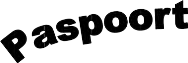 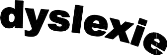 Afdeling VMBO, locatie SallandNAAM:DATUM:	LLNR:PERSOONLIJKEFACILITEITEN0 Toetsen worden getypt aangeleverd 0 Extra tijd bij toetsen:per lesuur	+ 10 minutentoets >100 min + 30 minuten 0 Opgaven in ARIAL 120 Regelfouten worden als fout geteld, inprent- en luisterfouten niet. 0 Fonetische spellingfouten worden niet meegerekend0 Naast schriftelijk ook mondeling toetsen, indien nodig 0 Luisterboeken toegestaan0 Liever geen voorleesbeurt geven0 Huiswerk halverwege de les in MagisterToegestane hulpmiddelen:0 Kurzweil (leerling geeft aan bij vakdocent) 0 Daisy-bestanden0 Laptop/iPad0	……….Adviezen MVT0 Uitspraak hardop oefenen0 Woorden hardop uitspreken zoals je ze schrijft 0 (oude) Taalregels blijven herhalen0	Vaste structuur in toetsen en deze doornemenZaakvakken0 Doel van tekst en passende strategie benoemen 0 Vragen stellen0 Werken volgens sticker/posterAlgemeen0 Extra instructie0 Leerling instructie laten herhalen0	Leerling geeft zelf aan wanneer het tempo te hoog ligt of hij/zij een opdracht niet begrijpt0	Leerling, leerling coach en RT-er houden contact over dyslexie0	Leerling coach informeert vakcollega’s en verwerkt info steeds in MagisterLOTLOT GrootCoördinator leerlingondersteuningLOT (zie leden hiernaast)OrthopedagoogSchoolartsCoordinatoren leerlingzakenAccareCoördinator ReboundYorneoLeerlingbegeleider PaletLeerplichtambtenaarJeugd maatschappelijk werkType dyslexiehulpmiddelenMeerwaarde vanhulpmiddelen1. Lichte vorm van dyslexie of andere lees- en spellingsproblemenReading Pen Voorleessoftware (Sprint, ClaroRead)Toename van de leessnelheid Beter tekstbegripMeer lezenBeter spellen2. Ernstige lees- enspellingsproblemen, niet veroorzaakt door dyslexieMix van 1 en 33. Ernstige dyslexieReading PenMinder vaak hulp nodig(ca 4% van de leerlingen)GeavanceerdeMeer zelfvertrouwensoftware (Sprint PlusGrotere zelfredzaamdheidof Kurzweil)Meer lees- en leerplezierDaisy spelerPresteren of eigenDragon NaturallyintelligentieniveauSpeakingStimulans om het vol teBij deze vorm vanhoudendyslexie moeten deuitgebreide functiesvan de hulpmiddelenvolledig wordeningezet